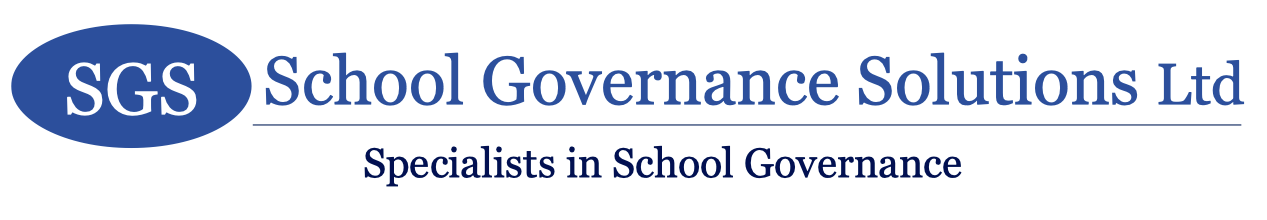 Clerking Service Service Level Agreement 2021/2022Service 
School Governance Solutions will assist the governing body in meeting its statutory duties through the provision of advice and guidance on governance issues and by managing the administration of governing body meetings. Services Available There are two levels of service available; Standard and Premium.  However SGS allows the flexibility of purchasing extras to both services.Standard Service Provides governing bodies with an officer who will perform the role of clerk to the governors.  The officer will:Convene and clerk up to a maximum of 6 full governing body meetings per academic year.Convene and clerk any Staff Disciplinary and Dismissals/Staff Disciplinary and Dismissals Appeals Committees (There will be an additional charge for shorthand minute taking and transcribing).Convene and clerk any Grievance/Grievance Appeals Committees (There will be an additional charge for shorthand minute taking and transcribing).Convene and clerk any Pupil Discipline and Exclusion Committees.The Standard Service also includes the following:Advice and guidance on governance mattersUpdating of the following:Attendance recordsCommittee membershipTerms of reference and delegationRegister of interestsProceduresOptional clerking services can be purchased for extra committee meetings.  This will be charged at £80 per meeting.Optional hourly administration services can be purchased at £20 per hour.Optional clerking services can be purchased to clerk any investigations prior to any disciplinary or grievance matters at £20 per hour.Preparation and distribution of documentation prior to any hearing will be charged on a per pack basis.Service Availability Telephone Support: 9am to 5pm Monday to Friday Email Support: monitored 9am to 5pm Monday to Friday We Will:Circulate agendas and papers seven days in advance of the meetingProvide a set of accurate minutes to all governors, subject to ratificationProvide advice and guidance on school governance procedural mattersLiaise with the Local Authority to deliver the Corporate Director’s Report to governorsLiaise with Human Resources to organise Staff Disciplinary and Dismissals/Appeals and Grievance/Grievance AppealsTo help us meet these service standards, the school will need to:Provide a copy of the Headteacher’s report at least 7 days in advance of the termly meetingProvide in advance, minutes of any committee meetings not clerked by SGS for ratification at the termly meetings.Provide SGS with any agenda items at least 7 days in advance of the termly meetingProvide relevant papers 7 days in advance for any committee meetingsSchool Governance Solutions provides guarantees in relation to the technical and organisational security measures governing the processing of any data on behalf of the school as required under the Data Protection Act 1998 (e.g. the processing of personal data).